外国人児童生徒受け入れの流れ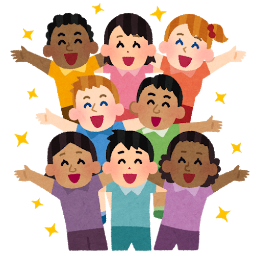 ＜役所＞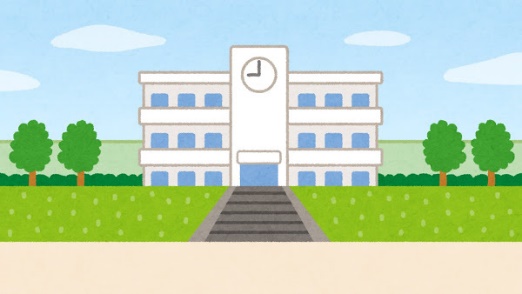 ＜入学予定学校＞